Wednesday 5th January 2022L.O. To identify and locate the 7 Continents and 5 Oceans on a World map.Today we started our cool new Geography topic, we started by taking a class retrieval quiz to see what we already knew and what knowledge we needed to build upon. We used songs and real atlases to learn about the world, continents, and oceans. 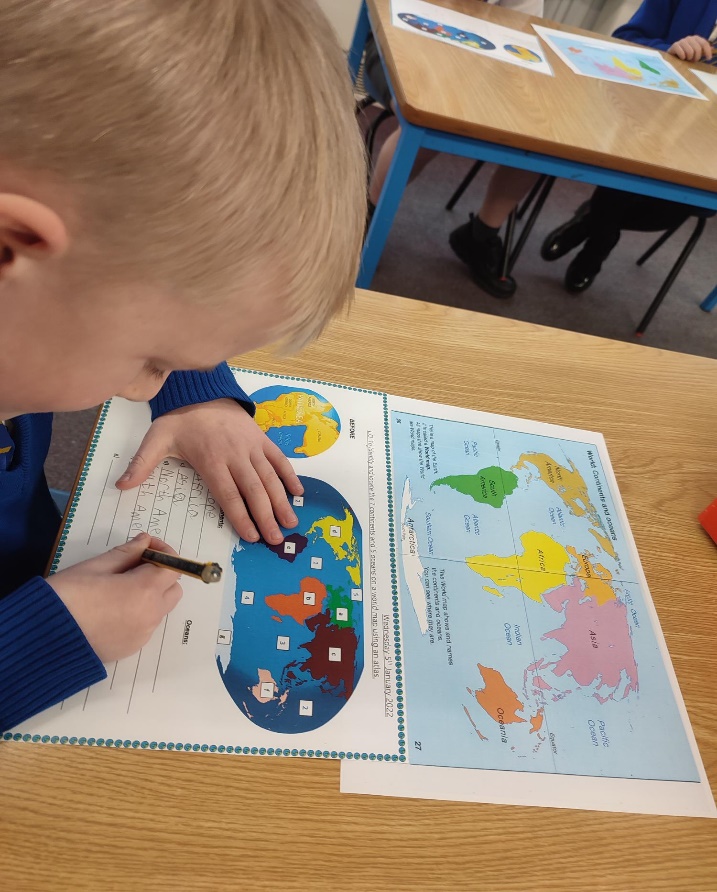   I liked finding the continents and oceans on the mapbut I loved making my own map on       the paper plate!  Trey 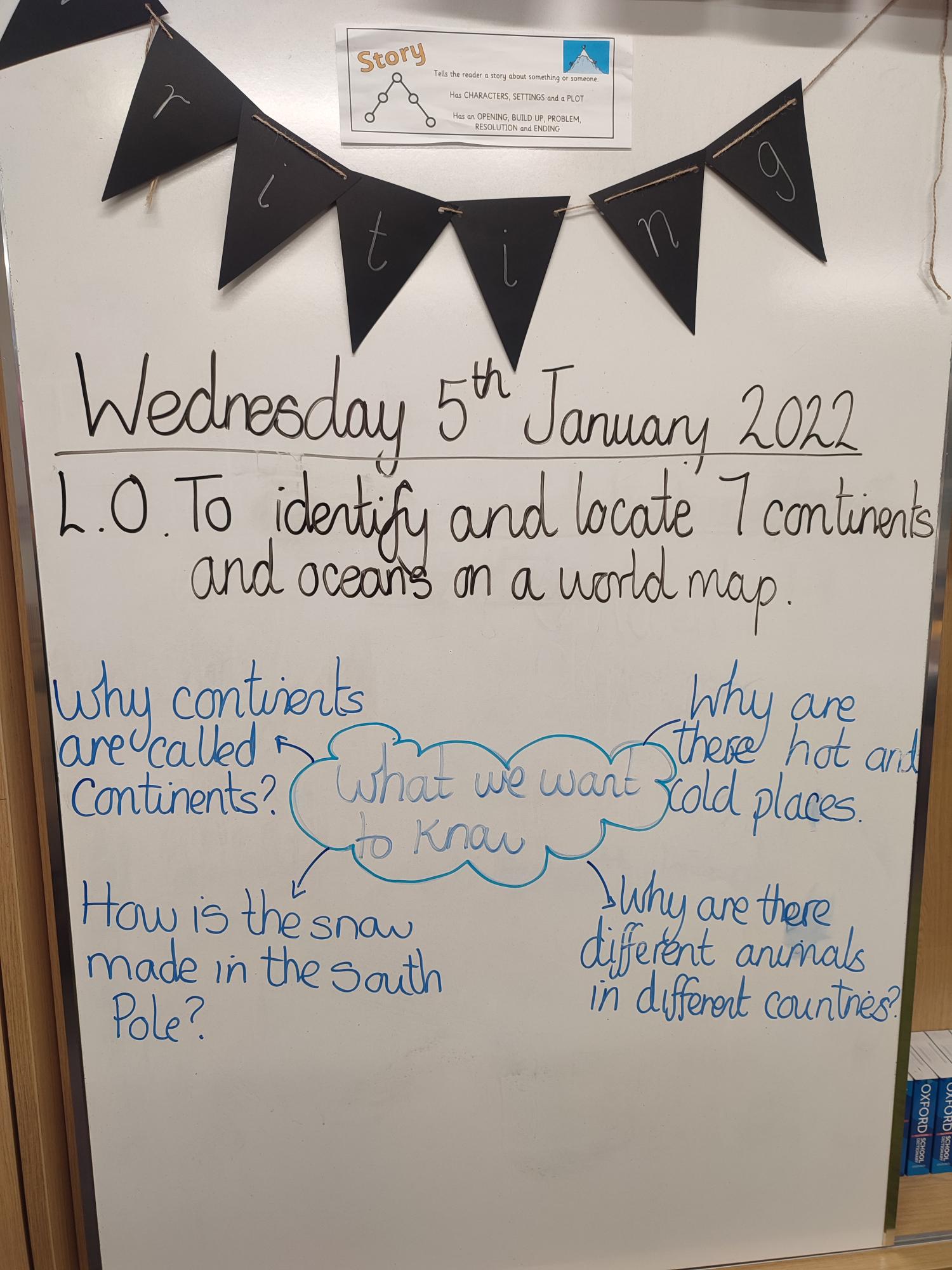 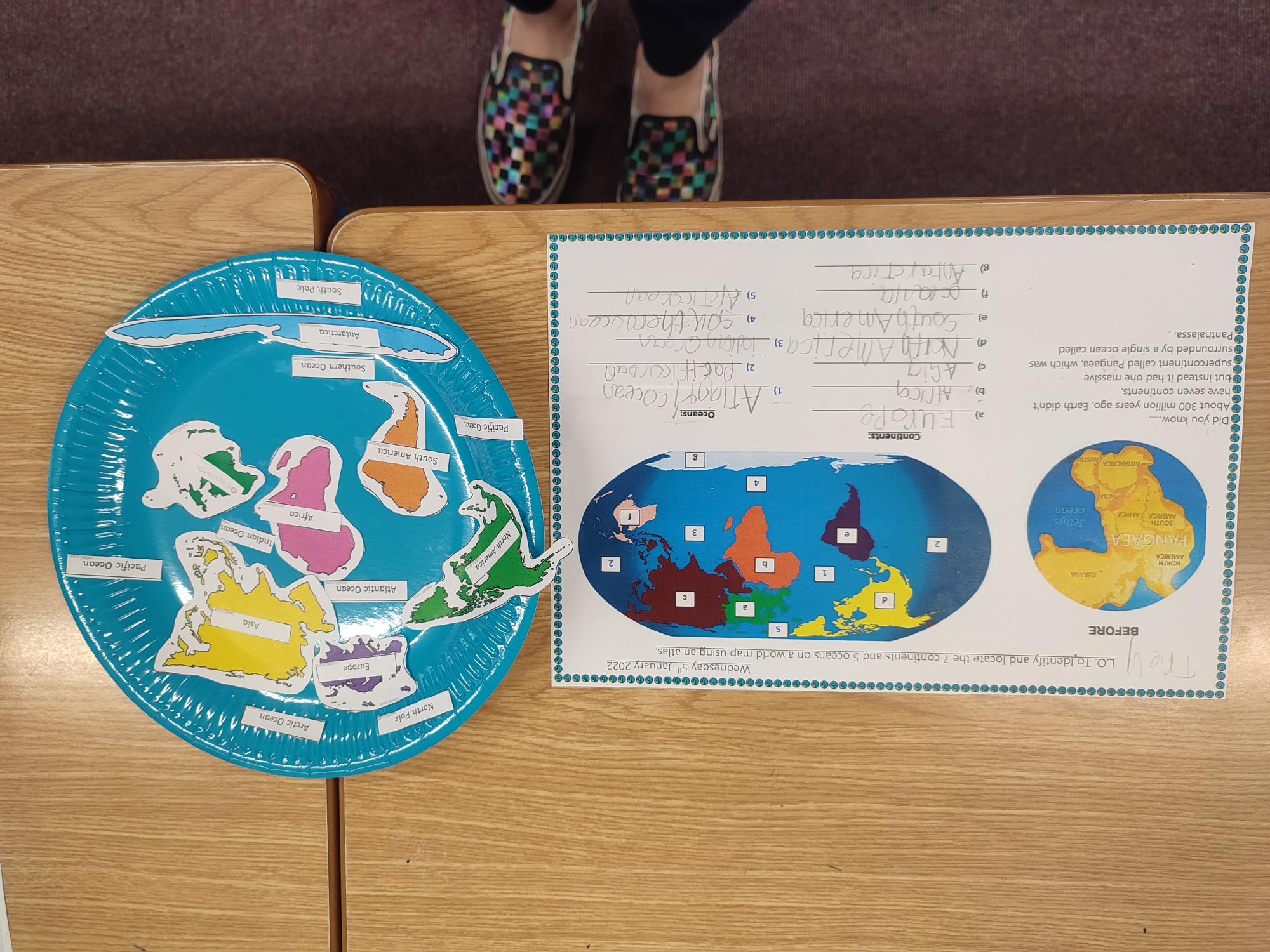 